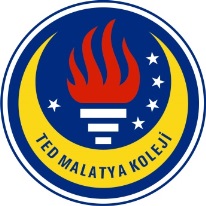 TED MALATYA KOLEJİ2017-2018 Eğitim & Öğretim Yılı Aralık Ayı                                                               31.03.2018İngilizce Günlüğümüz                                      Sayın Velimiz,7. Sınıf öğrencilerimiz 2017-2018 Eğitim ve Öğretim yılının Mart ayı içerisinde İngilizce derslerinde: 5. Ünite ‘Flying High” kapsamında;Kelime bilgisi olarak;Uçmak ile ilgili uçuşu tanımlayan ve uçmanın evrimleşmesi ile ilgili kelime ve kelime gurupları öğrenmişlerdir. Evolve, descend, ascend, soar, capability, flight, stable, wingspan, develop, structure etc. Ayrıca kitaptaki okuma parçaları doğrultusunda bu kelimeleri pekiştirip örnek cümlelerle açıklamışlardır.Dil Bilgisi olarak; Past Perfect zamanını öğrenmiş ve zaman ayrımı belirterek by the time, when, before, long before ve after bağlaçları ile kullanmayı öğrenmişlerdir.Örneğin:When I went to the cinema, the film had started. .Long before the Chinese started flying kites, early humans had tried to imitate birds.Past Perfect Continuous zamanını öğrenip cümleler kurmuşlardır.Örneğin:When I met them, they had been looking for the new proof.The scientist had been observing the birds before they invented the planes.Dinleme Becerisi olarak; Impact 3 kitabımızdaki 4. Ünitenin dinleme etkinlikleri yapılmıştır.Video olarak; Ünitelere ilişkin yeni yapı ve kelimelerin kullanıldığı Robobees adlı video izlenmiştir.  Yazma Becerisi olarak; Öğrenciler kendi robotlarını tasarlayıp özelliklerini anlatan bir metin yazmışlardır.Konuşma Becerisi olarak; Öğrencilerimiz İngilizce konuşma kapsamında Past Perfect ve Past Perfect Continuous içeren cümleler kurarak konuşma etkinlikleri yapmışlardır. İngilizce Zümresi